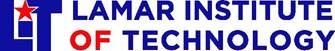 PART ONE: PROGRAM OVERVIEWProgram Mission statement: Program Learning Outcomes (Upon completion of this program, the student will be able to): 
Examples: 1.) Explain environmental terminology and identify EPA regulations and guidelines. 2.) Demonstrate proficiency in the preparation of basic financial statements for an entity operating as a sole proprietorship. 3.) Demonstrate emergency communication procedures for public safety agencies. 4.) Demonstrate the ability to troubleshoot electrical and mechanical components.Student Learning Outcomes (SLOs) (Upon completion of the courses within the program, the student will be able to):Examples: 1.) Students will demonstrate and apply a working knowledge of Standardized Field Sobriety Testing (SFST) techniques. 2.) Complete Form 1040 (Individual Income Tax Return) accurately. 3.) Calculate body mass index (BMI) using English measurements. Perform energy efficiency assessment of residential HVAC unit.Describe the need and/or demand for this program. (Attach industry-based trends, standards, labor market information, and Advisory Committee minutes, as needed.)State Standard for Determination of Ongoing Program Need: Meets standard if need based on at least two of the following. Exceeds standard if four or more are present.  1.)  Industry Advisory Committee2.)  Local and/or regional labor market trend data3.)  State and/or national labor market trend data4.)  Graduate placement rate meets standard5.)  Other (provide description).  Provide programmatic accreditation information, if applicable. (Attach documentation, if applicable.) State Standard for Professional Program Credentials: Program with professional credentialing requirements has documentation that it meets the standards of the respective credentialing agency. Program exceeds standard if it holds extra accreditation, certification, or registration above what is customary in that discipline.PART TWO:  PROGRAM CURRICULUM
Degree Plans. Attach degree plans for all award levels of the program. (Identify the capstone experience in each award where applicable.) General Education. List the general education courses in the associate (AAS) degree program. If program being reviewed does not include an associate degree, enter N/A.State Standard for General Education Requirements: 100% of all associate degrees have at least 15 Semester Credit Hours (SCH) of general education. Must include at least one course in each of the following areas: Humanities/Fine Arts, Social/Behavioral Science, and Natural Sciences/Math. English Composition or Speech may not be accepted by the Southern Association of Colleges and Schools Commission on Colleges (SACSCOC) to fulfill Humanities requirement.Workforce Education. Indicate compliance with Workforce Education Guidelines. State Standard for Compliance with the Texas Higher Education Coordinating Board (THECB) Workforce Education Guidelines: 100% compliance for Associate of Applied Science (AAS) degrees and Certificate Awards - (1) curriculum linked to business and industry; (2) capstone experience; (3) program length; (4) compliance with Texas Workforce Education Course Manual (WECM) standards according to guidelines. 
Integrating Academic and Technical Education
State Standard for Integrating Academic and Technical Education: Program must include writing and use of computers. Exceeds standard if five or more are present, including required elements.Business and Industry PartnershipsState Standard for Business and Industry Partnerships: Active involvement with business/industry and documented evidence of at least two of the following affiliations. Exceeds standard if four or more are present.Employer and Student SatisfactionState standard for Employer and Student Satisfaction: College measures and documents employer and student satisfaction and uses results for program improvement. At least two (2) of the following are used. Exceeds standard if three (3) or more are used.Course Syllabi Transfer, Articulation and Dual Enrollment Agreements (Attach documentation, if applicable.)State Standard for Linkages and External Agreements with Schools and Universities: Program has at least one agreement in place and is pursuing others as appropriate. Exceeds standard if four or more are present.PART THREE: PROGRAM ACCESSIBILITYRecruitment. List efforts to recruit students into the program, including efforts to recruit diverse populations and underrepresented groups in non-traditional programs. TSI Restrictions. Of the concentration courses in this degree plan’s requirements, list the courses that have Texas Success Initiative (TSI) restriction(s) and identify the restriction(s).Placement. What assessments are used to ensure students are placed in the proper courses?Performance Requirements. What requirements does the program have in terms of physical or mental ability, performance assessments, safety standards, and insurability-risk management?PART FOUR:  PROGRAM RESOURCES   EQUIPMENTState Standard for Equipment and Facilities: Equipment and facilities meet business and industry standards and are adequate and appropriate to support the program.What is the status of the supplemental learning materials and/or learning aids for this program? 					  Satisfactory		  Needs Improvement			Comments:     What is the status of the equipment in the program?					☐  Satisfactory		☐  Needs Improvement						Comments:    What is the status of the computers/software in the program?			☐  Satisfactory		☐  Needs Improvement			Comments:       FACILITIES
What is the status of the space allotted to this program?			☐  Satisfactory		☐  Needs Improvement			Comments:        LIBRARY SERVICES
Analyze the library’s collection in support of the program’s curriculum.			Extra funding is required to sufficiently meet the information needs of the 				program. 				Recommendations for additions to the library collection:				Estimated budget impact: $    	This program requires no new library resources.   FACULTYFaculty DemographicsFaculty Credentials, Experience, and Professional DevelopmentState Standard for Faculty Support: Number of faculty is adequate to support the program. For an AAS program/award, there must be one full-time instructor with primary teaching assignment in the area. For a certificate program/award, there must be an assigned program coordinator who is a full-time employee of the college qualified in an occupational/technical area.Note. Use the following table to provide information for each faculty member in the program. Include full-time and part-time faculty members, along with dual credit instructors of record. Xitracs. Download a Faculty Roster from Xitracs and attach.PART FIVE:  STATISTICAL DATA STUDENT HEADCOUNT 
STUDENT RETENTION RATESProgram Withdrawals. Based on the past five years of student withdrawal feedback, what are the main reasons students are not completing the program?COURSE CANCELLATIONS. List any scheduled course(s) that was/were cancelled over the past three years and why.  NUMBER OF GRADUATES. Provide the number of graduates for each award for comparison of the last three academic years.  State Standard for Graduates: Program has fifteen graduates over a five-year period (except new programs approved by the THECB for implementation on or after September 1997).  TRANSFER RATES. Provide the graduate transfer rates for the last three years of available data. SUCCESS RATES	
State Standard for Placement: Eighty-five percent of program graduates are placed within one year of graduation (except new programs approved by the Texas Higher Education Coordinating Board (THECB) for implementation on or after September 1997). Exceeds standards if three-year average placement rate is ninety-five percent or greater. Special provisions will be made for programs with fewer than ten graduates.EXTERNAL TESTING & LICENSURE. List all licensure or certification tests and results, if applicable. Give data for the past three years.State Standard for Licensure Pass Rate: Ninety percent of students tested on a specific licensure exam pass the exam as reported for the most recent year for which data is available (Perkins Standard) OR the percentage of students who take licensure exams and pass is no more than five percentage points below state average for last three years for the specific licensure exam. Exceeds standard if pass rate is ninety-five percent or greater.
 Applicable (List below)			 Not ApplicablePART SIX: PROGRAM REVIEW FINDINGS
Based on the review of this program, concisely identify program strengths and program improvement needs, and develop an action plan with associated dates to address the identified program improvement needs.   Program strengths:Program improvement needs:APPENDIXADVISORY COMMITTEEAttach list of advisory committee members in (list name, affiliation, gender, ethnicity, and if a small or large employer). Also, attach copies of all advisory committee meeting minutes from the past three years.State Standard for Advisory Committee Membership: Committee membership list reflects diversity of occupational field (gender, ethnicity, small and large employers) and is chaired by a business/industry member. Program does NOT meet standard if not chaired by business or industry member.List the dates that the Advisory Committee meetings were held within the past three years:State Standard for Advisory Committee Activities: Advisory Committee must meet at least once per academic year, should have a quorum present, and perform the functions outlined in the Guidelines for Instructional Programs in Workforce Education (GIPWE). Official minutes must be recorded to include information specified in the GIPWE. Exceeds standard if committee meets at least twice per academic year, activities are well documented, and appropriate format is used.Summarize recommendations from the advisory committee in the past three years:What action was taken based on these recommendations? COURSES IN ASSOCIATE DEGREE DESIGNATED AS GENERAL EDUCATION 
15 Semester Credit Hours (SCH) minimumCOURSES IN ASSOCIATE DEGREE DESIGNATED AS GENERAL EDUCATION 
15 Semester Credit Hours (SCH) minimumCOMPONENT AREACOURSE SUBJECT and NUMBERHumanities / Fine Arts:CommunicationLanguage, Philosophy, and CultureCreative ArtsSocial / Behavioral ScienceAmerican HistoryGovernment / Political ScienceSocial and Behavioral Sciences:  Natural Science / Math: MathematicsLife and Physical SciencesWorkforce Education GuidelinesWorkforce Education GuidelinesWorkforce Education GuidelinesWorkforce Education Guidelines1. Are the AAS and certificate awards linked to business and industry?Yes  No  2. Do the AAS and certificate awards have a capstone experience? Yes  No  3. Are the AAS and certificate awards the required program length? AAS = 60 SCH; Certificate 1 = 15-42 SCH;Certificate 2 = 30-51 SCH;Enhanced Skills Certificate 3 = 6-12 SCH;Advanced Technical Certificate = 16-45 SCH;AAS + Enhanced Skills Certificate = up to 72 SCH.Yes  No  4. Do the AAS and certificate awards comply with WECM standards? Yes  No  Integrating Academic and Technical Education(Answer the following questions by checking Yes or No)Integrating Academic and Technical Education(Answer the following questions by checking Yes or No)Integrating Academic and Technical Education(Answer the following questions by checking Yes or No)Integrating Academic and Technical Education(Answer the following questions by checking Yes or No)1. Does the program include writing? (required)Yes  No  2. Does the program include use of computers? (required)Yes  No  3. Are academic courses included in the curriculum?Yes  No  4. Does program include evidence of identification, teaching, and assessment of critical thinking, problem solving, and communication skills?Yes  No  5. Are technical applications included in academic courses?Yes  No  6. Does program integrate academic and technical education in other ways? (List additional integrations, if any, in space below.)Yes  No  Business and Industry PartnershipsBusiness and Industry PartnershipsBusiness and Industry PartnershipsDoes program have agreements for sharing facilities, equipment, labs, etc.?Yes  No  Does program include internships/apprenticeships/co-op/ practicum/clinicals?Yes  No  Is there on-site training for faculty at business/industry worksites?Yes  No  Does program have contractual agreements with business/industry?Yes  No  Does program have other business/industry partnerships? (List additional partnerships, if any, in space below.)Yes  No  Employer and Student SatisfactionEmployer and Student SatisfactionEmployer and Student SatisfactionIs there documentation of Advisory Committee’s satisfaction with the program?Yes  No  Does program conduct a program-specific employer survey?Yes  No  Does program use employer survey results to improve program?Yes  No  Does program conduct a program-specific student survey?Yes  No  Does program use student survey results to improve program?Yes  No  Does program use other employer &/or student satisfaction assessments? List additional assessments in space below. Yes  No  Course SyllabiCourse SyllabiCourse SyllabiCourse Syllabi1. Are the program’s syllabi/addendums on file and online? Yes  No  2. Are the program’s faculty members following the syllabus template?Yes  No  3. Are the student learning outcomes (SLOs) correct on the syllabi? See Workforce Education Course Manual (WECM).Yes  No  4. Are associated course activities for each (SLO) included on the syllabi? Yes  No  5. If applicable, are general education outcomes, associated class activities, and associated measures included on the syllabi?  Yes  No  6. Are syllabi current and updated regularly?Yes  No  7. Are syllabi comprehensive? Yes  No  8. Are course objectives listed on syllabi?Yes  No  9. Are course objectives stated in behavioral terms?Yes  No  10. Are course objectives from WECM listed?Yes  No  No  11. Do CORE course syllabi include the CORE objectives? Yes  No  No  Program Linkages and External Agreement InformationProgram Linkages and External Agreement InformationProgram Linkages and External Agreement InformationProgram Linkages and External Agreement InformationAdvanced articulated creditAAS  Cert  N/A  University transferAAS  Cert  N/A  Inverted degree plansAAS  Cert  N/A  Dual enrollmentAAS  Cert  N/A  Is this program transferable to a four-year institution?Yes  No  Does program have other transfer, articulation, or dual enrollment agreements? (List additional agreements, if any, in space below.)Yes  No  FACULTY DEMOGRAPHICSFACULTY DEMOGRAPHICSFACULTY DEMOGRAPHICSFACULTY DEMOGRAPHICSFACULTY DEMOGRAPHICSFACULTY DEMOGRAPHICSDemographicAcademic Year----Academic Year----Academic Year----Academic Year----GenderGenderGenderGenderGenderGenderMaleFemaleEthnicityEthnicityEthnicityEthnicityEthnicityEthnicityWhiteBlackHispanicAmerican Indian/AlaskanAsianHighest Degree EarnedHighest Degree EarnedHighest Degree EarnedHighest Degree EarnedHighest Degree EarnedHighest Degree EarnedDoctorateMasterBachelorAssociateCertificateTenure StatusTenure StatusTenure StatusTenure StatusTenure StatusTenure StatusTenuredTenure TrackNon-Tenure TrackFaculty Full-Time Equivalent (FTE)Faculty Full-Time Equivalent (FTE)Faculty Full-Time Equivalent (FTE)Faculty Full-Time Equivalent (FTE)Faculty Full-Time Equivalent (FTE)Faculty Full-Time Equivalent (FTE)Full-TimePart-TimeTotal FacultyFACULTY CREDENTIALS, EXPERIENCE, AND PROFESSIONAL DEVELOPMENTFACULTY CREDENTIALS, EXPERIENCE, AND PROFESSIONAL DEVELOPMENTFACULTY CREDENTIALS, EXPERIENCE, AND PROFESSIONAL DEVELOPMENTFACULTY CREDENTIALS, EXPERIENCE, AND PROFESSIONAL DEVELOPMENTFACULTY CREDENTIALS, EXPERIENCE, AND PROFESSIONAL DEVELOPMENTFACULTY CREDENTIALS, EXPERIENCE, AND PROFESSIONAL DEVELOPMENTFACULTY CREDENTIALS, EXPERIENCE, AND PROFESSIONAL DEVELOPMENTFACULTY CREDENTIALS, EXPERIENCE, AND PROFESSIONAL DEVELOPMENTFaculty NameDisciplineFT or PT?Highest DegreeDate Degree ReceivedCurrent CV on file?Years Exp in Field: TeachingYears Exp in Field: IndustryLicense/Certification(s): Prof. Membership(s): Prof. Dev. Activities (past 3 years):License/Certification(s): Prof. Membership(s): Prof. Dev. Activities (past 3 years):License/Certification(s): Prof. Membership(s): Prof. Dev. Activities (past 3 years):License/Certification(s): Prof. Membership(s): Prof. Dev. Activities (past 3 years):License/Certification(s): Prof. Membership(s): Prof. Dev. Activities (past 3 years):License/Certification(s): Prof. Membership(s): Prof. Dev. Activities (past 3 years):License/Certification(s): Prof. Membership(s): Prof. Dev. Activities (past 3 years):License/Certification(s): Prof. Membership(s): Prof. Dev. Activities (past 3 years):License/Certification(s): Prof. Membership(s): Prof. Dev. Activities (past 3 years): License/Certification(s): Prof. Membership(s): Prof. Dev. Activities (past 3 years): License/Certification(s): Prof. Membership(s): Prof. Dev. Activities (past 3 years): License/Certification(s): Prof. Membership(s): Prof. Dev. Activities (past 3 years): License/Certification(s): Prof. Membership(s): Prof. Dev. Activities (past 3 years): License/Certification(s): Prof. Membership(s): Prof. Dev. Activities (past 3 years): License/Certification(s): Prof. Membership(s): Prof. Dev. Activities (past 3 years): License/Certification(s): Prof. Membership(s): Prof. Dev. Activities (past 3 years): License/Certification(s): Prof. Membership(s): Prof. Dev. Activities (past 3 years): License/Certification(s): Prof. Membership(s): Prof. Dev. Activities (past 3 years): License/Certification(s): Prof. Membership(s): Prof. Dev. Activities (past 3 years): License/Certification(s): Prof. Membership(s): Prof. Dev. Activities (past 3 years): License/Certification(s): Prof. Membership(s): Prof. Dev. Activities (past 3 years): License/Certification(s): Prof. Membership(s): Prof. Dev. Activities (past 3 years): License/Certification(s): Prof. Membership(s): Prof. Dev. Activities (past 3 years): License/Certification(s): Prof. Membership(s): Prof. Dev. Activities (past 3 years): License/Certification(s): Prof. Membership(s): Prof. Dev. Activities (past 3 years): License/Certification(s): Prof. Membership(s): Prof. Dev. Activities (past 3 years): License/Certification(s): Prof. Membership(s): Prof. Dev. Activities (past 3 years): License/Certification(s): Prof. Membership(s): Prof. Dev. Activities (past 3 years): License/Certification(s): Prof. Membership(s): Prof. Dev. Activities (past 3 years): License/Certification(s): Prof. Membership(s): Prof. Dev. Activities (past 3 years): License/Certification(s): Prof. Membership(s): Prof. Dev. Activities (past 3 years): License/Certification(s): Prof. Membership(s): Prof. Dev. Activities (past 3 years): License/Certification(s): Prof. Membership(s): Prof. Dev. Activities (past 3 years): License/Certification(s): Prof. Membership(s): Prof. Dev. Activities (past 3 years): License/Certification(s): Prof. Membership(s): Prof. Dev. Activities (past 3 years): License/Certification(s): Prof. Membership(s): Prof. Dev. Activities (past 3 years): License/Certification(s): Prof. Membership(s): Prof. Dev. Activities (past 3 years): License/Certification(s): Prof. Membership(s): Prof. Dev. Activities (past 3 years): License/Certification(s): Prof. Membership(s): Prof. Dev. Activities (past 3 years): License/Certification(s): Prof. Membership(s): Prof. Dev. Activities (past 3 years): License/Certification(s): Prof. Membership(s): Prof. Dev. Activities (past 3 years): License/Certification(s): Prof. Membership(s): Prof. Dev. Activities (past 3 years): License/Certification(s): Prof. Membership(s): Prof. Dev. Activities (past 3 years): License/Certification(s): Prof. Membership(s): Prof. Dev. Activities (past 3 years): License/Certification(s): Prof. Membership(s): Prof. Dev. Activities (past 3 years): License/Certification(s): Prof. Membership(s): Prof. Dev. Activities (past 3 years): License/Certification(s): Prof. Membership(s): Prof. Dev. Activities (past 3 years): License/Certification(s): Prof. Membership(s): Prof. Dev. Activities (past 3 years): STUDENT HEADCOUNTSTUDENT HEADCOUNTSTUDENT HEADCOUNTSTUDENT HEADCOUNTSTUDENT HEADCOUNTSTUDENT DEMOGRAPHICAcademic Year----Academic Year----Academic Year----Academic Year----By MajorBy MajorBy MajorBy MajorBy MajorBy GenderBy GenderBy GenderBy GenderBy GenderMaleFemaleBy EthnicityBy EthnicityBy EthnicityBy EthnicityBy EthnicityWhiteBlackHispanicAmerican Indian/AlaskanAsianBy StatusBy StatusBy StatusBy StatusBy StatusFull-TimePart-TimeTOTALSTUDENT RETENTION(Number of students who enroll in a fall semesterand return the following semester.)STUDENT RETENTION(Number of students who enroll in a fall semesterand return the following semester.)STUDENT RETENTION(Number of students who enroll in a fall semesterand return the following semester.)STUDENT RETENTION(Number of students who enroll in a fall semesterand return the following semester.)Academic Year (AY)Number in Cohort*Number of Students RetainedRetentionRateAY ----000%AY ----000%AY ----000%AY ----000%Three Year Average000%COURSE CANCELLATIONSCOURSE CANCELLATIONSCOURSE CANCELLATIONSCOURSE CANCELLATIONSCOURSE CANCELLATIONSSemesterCourse(s)Course(s)Course(s)Reason for Cancellation (If other than low enrollment)SemesterPrefix, No., SectionCourse NameDay & TimeReason for Cancellation (If other than low enrollment)Fall ----Spring ---- Summer ---- Fall ----Spring ---- Summer ---- Fall ---- Spring ---- Summer ----Fall ----Spring ---- Summer ---- NUMBER OF GRADUATES BY DEGREE AND CERTIFICATIONNUMBER OF GRADUATES BY DEGREE AND CERTIFICATIONNUMBER OF GRADUATES BY DEGREE AND CERTIFICATIONNUMBER OF GRADUATES BY DEGREE AND CERTIFICATIONNUMBER OF GRADUATES BY DEGREE AND CERTIFICATIONNUMBER OF GRADUATES BY DEGREE AND CERTIFICATIONAWARDACADEMIC YEAR (AY)ACADEMIC YEAR (AY)ACADEMIC YEAR (AY)ACADEMIC YEAR (AY)TOTALAWARDAY ----AY ----AY ----AY ----TOTALAAS Degree00000Certificate (level 1)00000Certificate (level 1)00000Certificate (level 2)00000TOTAL GRADUATES (Source: CBM009)00000GRADUATE TRANSFER RATEGRADUATE TRANSFER RATEGRADUATE TRANSFER RATEGRADUATE TRANSFER RATEAcademic Year (AY)Total Number of Graduates*Number of Graduates Continuing their Education**TransferRateAY ----000%AY ----000%AY ----000%AY ----000%Three Year Average000%*Unduplicated, may not match CBM009 data**THECB Automated Student and Adult Learner Follow-Up System Report and CB116*Unduplicated, may not match CBM009 data**THECB Automated Student and Adult Learner Follow-Up System Report and CB116*Unduplicated, may not match CBM009 data**THECB Automated Student and Adult Learner Follow-Up System Report and CB116*Unduplicated, may not match CBM009 data**THECB Automated Student and Adult Learner Follow-Up System Report and CB116GRADUATE SUCCESS (PLACEMENT) RATEGRADUATE SUCCESS (PLACEMENT) RATEGRADUATE SUCCESS (PLACEMENT) RATEGRADUATE SUCCESS (PLACEMENT) RATEYEARTotal Number of Graduates*Number Employed and/or Continuing Education**SuccessRateAY ----000%AY ----000%AY ----000%AY ----000%Three Year Average000%*Unduplicated, may not match CBM009 data**THECB Automated Student and Adult Learner Follow-Up System Report and CB116*Unduplicated, may not match CBM009 data**THECB Automated Student and Adult Learner Follow-Up System Report and CB116*Unduplicated, may not match CBM009 data**THECB Automated Student and Adult Learner Follow-Up System Report and CB116*Unduplicated, may not match CBM009 data**THECB Automated Student and Adult Learner Follow-Up System Report and CB116PROGRAM LICENSURE AND CERTIFICATION PASS RATES(Program-Level Data)PROGRAM LICENSURE AND CERTIFICATION PASS RATES(Program-Level Data)PROGRAM LICENSURE AND CERTIFICATION PASS RATES(Program-Level Data)PROGRAM LICENSURE AND CERTIFICATION PASS RATES(Program-Level Data)PROGRAM LICENSURE AND CERTIFICATION PASS RATES(Program-Level Data)PROGRAM LICENSURE AND CERTIFICATION PASS RATES(Program-Level Data)PROGRAM LICENSURE AND CERTIFICATION PASS RATES(Program-Level Data)PROGRAM LICENSURE AND CERTIFICATION PASS RATES(Program-Level Data)PROGRAM LICENSURE AND CERTIFICATION PASS RATES(Program-Level Data)PROGRAM LICENSURE AND CERTIFICATION PASS RATES(Program-Level Data)PROGRAM LICENSURE AND CERTIFICATION PASS RATES(Program-Level Data)PROGRAM LICENSURE AND CERTIFICATION PASS RATES(Program-Level Data)PROGRAM LICENSURE AND CERTIFICATION PASS RATES(Program-Level Data)TYPE OF EXAMAY ----AY ----AY ----AY ----AY ----AY ----AY ----AY ----AY ----AY ----AY ----AY ----TYPE OF EXAMTotal # TestedTotal # PassedPass RateTotal # TestedTotal # PassedPass RateTotal # TestedTotal # PassedPass RateTotal # TestedTotal # PassedPass RateACTION PLANACTION PLANImprovement Plan Action ItemsDatesCommittee is chaired by a business/industry member?Yes  No  Committee membership reflects diversity?Yes  No  Meeting #1:
Meeting #2:
Meeting #3:  
Meeting #4:
Meeting #5:  
Meeting #6:
PROGRAM ADVISORY COMMITTEE INFORMATIONPROGRAM ADVISORY COMMITTEE INFORMATIONPROGRAM ADVISORY COMMITTEE INFORMATIONNOTE: The questions below reflect the Texas Higher Education Coordinating Board’s (THECB) mandate for effective use of advisory committees, as noted in the Guidelines for Instructional Programs in Workforce Education (GIPWE). Please answer the following questions.NOTE: The questions below reflect the Texas Higher Education Coordinating Board’s (THECB) mandate for effective use of advisory committees, as noted in the Guidelines for Instructional Programs in Workforce Education (GIPWE). Please answer the following questions.NOTE: The questions below reflect the Texas Higher Education Coordinating Board’s (THECB) mandate for effective use of advisory committees, as noted in the Guidelines for Instructional Programs in Workforce Education (GIPWE). Please answer the following questions.1. How many times does the committee meet per academic year? (Committees should meet at least once.)Once Twice 2. Are the committee members (name, title, and affiliation) identified in the minutes?Yes No 3. Are the committee members’ presence or absence from the meetings noted in the minutes?Yes No 4. Do the minutes include the names and titles of others present at the meeting?Yes No 5. Is the signature of the recorder included in the minutes? Yes No 6. Were committee members kept apprised of the program’s performance throughout the year? Yes No 7. Do the minutes include evidence that industry partners have taken an active role in making decisions that affect the program?Yes No 8. Have the committee evaluated the goals and objectives of the program’s curriculum? Yes No 9. Has the committee established workplace competencies for the program occupation(s)?Yes No 10. Has the committee suggested program revisions as needed?Yes No 11. Has the committee evaluated existing college facilities and equipment? Yes No 12. Has the committee identified local business and industry leaders who will provide students with external learning experiences, employment, and placement opportunities? Yes No 13. Has the committee assisted in the professional development of the faculty?Yes No 14. Has the committee assisted in promoting and publicizing the program to the community and to business and industry? Yes No 15. Has the committee represented the needs of students from special populations? Yes No 16. Do the meeting minutes reflect industry involvement? Yes No 